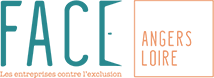 Nouveauté : le versement du solde de la taxe d’apprentissage simplifié à partir de 2023 !Le solde de la taxe d’apprentissage, qui était jusqu’à présent directement versé par les employeurs aux établissements éligibles, doit désormais être déclaré et versé annuellement auprès de l’Urssaf. La plateforme en ligne SOLTéA sera accessible à partir de mai 2023 pour flécher directement votre soutien vers la Fondation FACE et sa communauté. Un processus simplifié pour soutenir les actions de la Fondation FACE :Étape 1 : Nous vous invitons à retourner cette promesse d’attribution complétée à l’adresse gestion.face49@gmail.comÉtape 2 : FACE vous informe de la mise en ligne de la plateforme SOLTéA.Étape 3 : Vous transformez votre promesse d’attribution en versement en quelques clics grâce à SOLTéA. Attention, aucun versement en direct/chèque ne pourra être traité ! Pour un suivi administratif allégé, le versement en ligne ne donnera plus lieu à l’émission d’un reçu libératoire. VOTRE ENTREPRISE 
Nom de l’entreprise : SIRET :  Adresse : Code postal : 	   Commune : RESPONSABLE DE L’ATTRIBUTION / CONTACT AU SEIN DE L’ENTREPRISENom et prénom : Fonction : Email :		Tél. : À travers ce formulaire, vous vous engagez à attribuer le solde de votre taxe d’apprentissage en faveur de la Fondation Agir Contre l’Exclusion (FACE), organisme habilité à percevoir la taxe d’apprentissage.Vous souhaitez attribuer le solde de votre taxe d’apprentissage à une ou plusieurs structures FACE ou fondations abritées sous l’égide de FACE (voir la liste des clubs FACE éligibles et des fondations abritées éligibles), selon la répartition suivante  (si plus d’entrées, merci de joindre un fichier Excel détaillant la répartition du solde de votre taxe) :Si l’organisme en charge du versement est différent de l’entreprise qui attribue son solde de TA 2023, merci de préciser qui effectue le versement : Fait le :  Signature / Cachet de l’entreprise : 
Formulaire à retourner par courrier ou par mail à l’adresse : gestion.face49@gmail.com Structure(s) FACE bénéficiaire(s) :Montant attribuéFondation FACE (structure nationale) : €Club FACE Angers Loire        €Club FACE Angers Loire€Fondation abritée : (préciser le nom de la ou des fondations abritées concernée(s)) €Fondation abritée : (préciser le nom de la ou des fondations abritées concernée(s)) €TOTAL DU VERSEMENT€